Page 198. Exercice 2.ABCDEFGH est un pavé droit.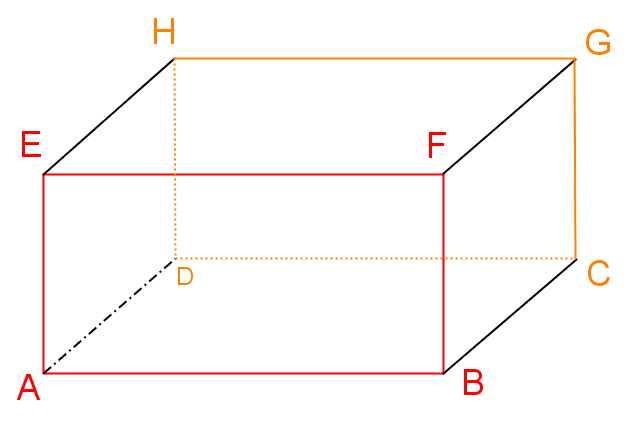  R1. La longueur EA sur la figure est en vraie grandeur R2. La longueur FG sur la figure est en vraie grandeur R3. La longueur FC sur la figure est en vraie grandeur R4. La longueur HC sur la figure est en vraie grandeur